Domaine : l’écritCompétences :-reconnaître un mot en capitales d’imprimerie et en scripte-remplir une surface en coloriant soigneusement-se repérer dans l’espace de la pageConsigne : colorie les cases dans lesquelles c’est écrit SOURIS et souris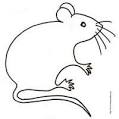 SOURIS				sourisSOURISsousSOURISSELsourissourissansSOURDsourisSOURISSOURDEsourisSOURISsavonSOURISSOURISsourisCOURsourisSALER